1/25


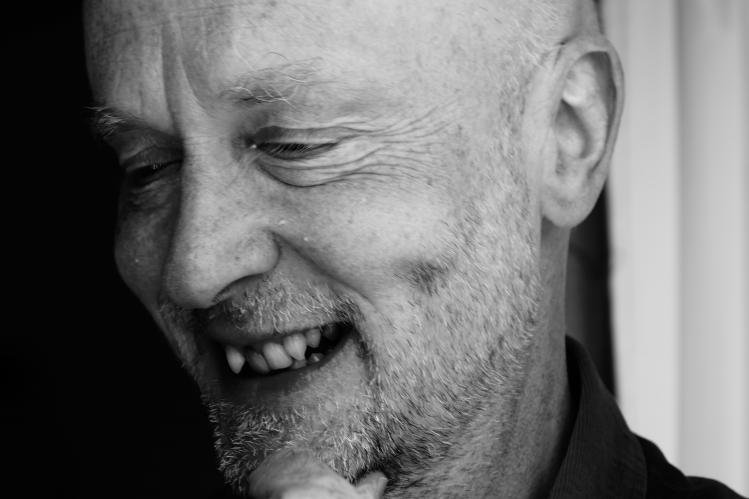 Proud Amused Enthusiastic Surprised 2/25

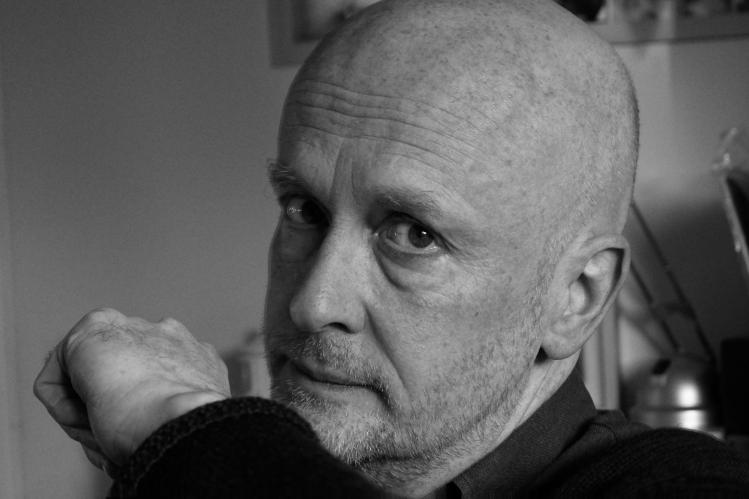 Disapproval Appalled Dismissive Shy 3/25
    
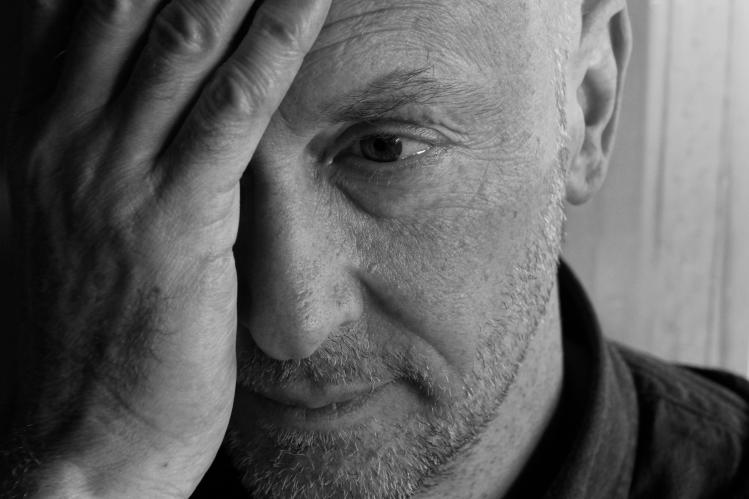 Irritated Shy Fearful Devastated 4/25
    
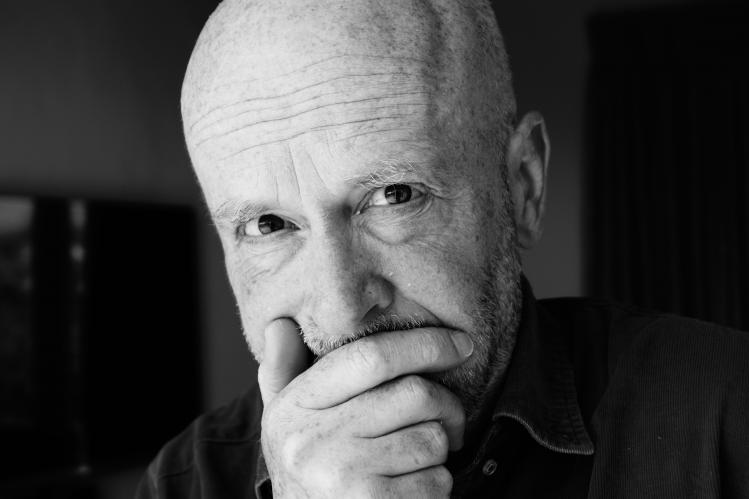 Remorse Disappointed Skeptical Concerned 5/25
    
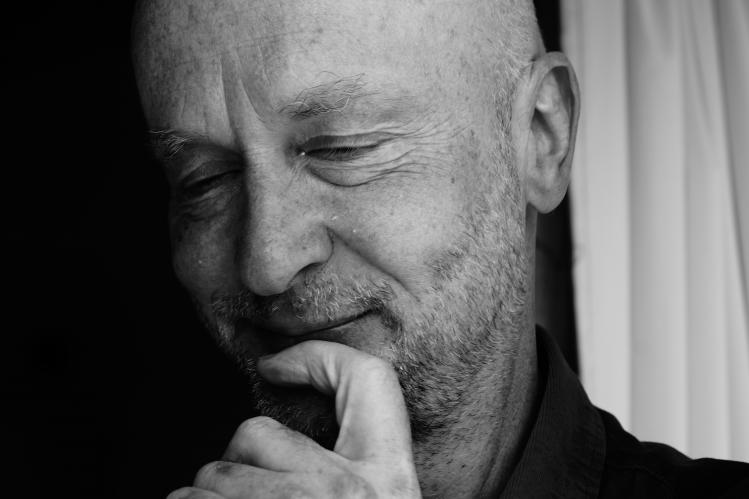 Content Eager Thoughtful Astonished 6/25
    
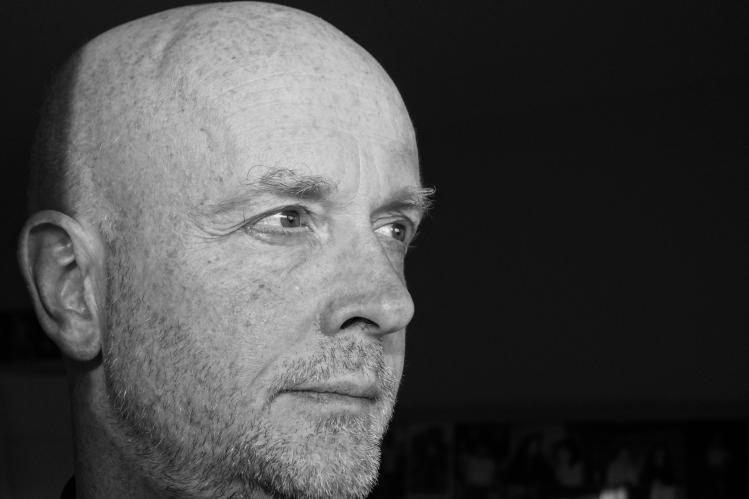 Uncaring Skeptical Deciding Discouraged 7/25
    
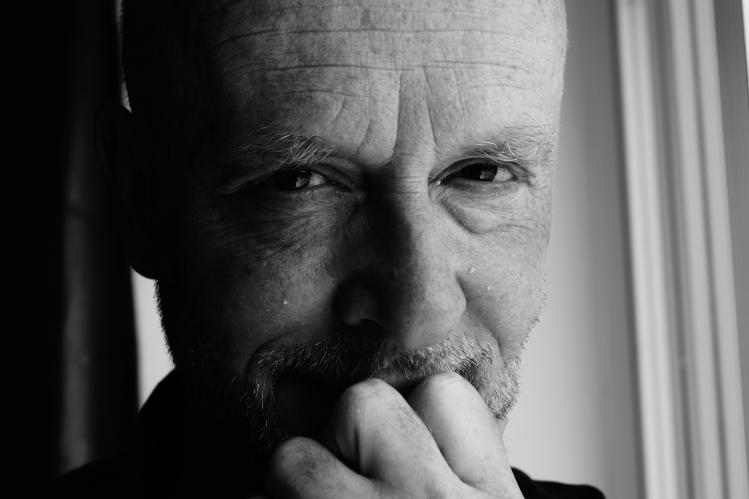 Intrigued Excited Convinced Moved 8/25
    
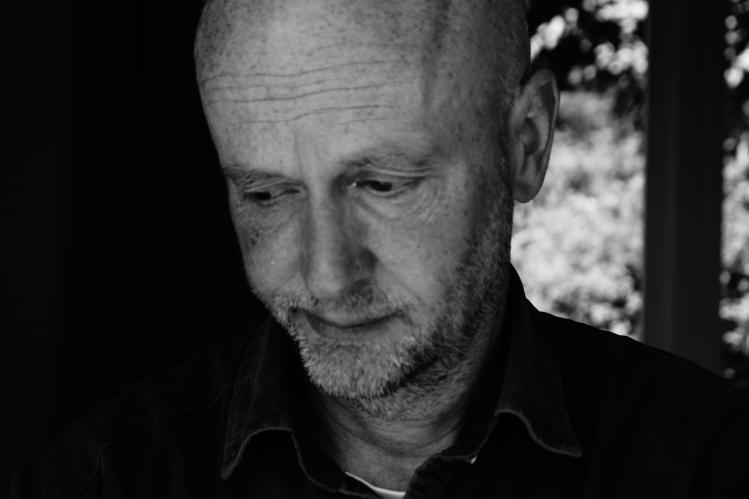 Skeptical Distracted Ashamed Confused 9/25
    
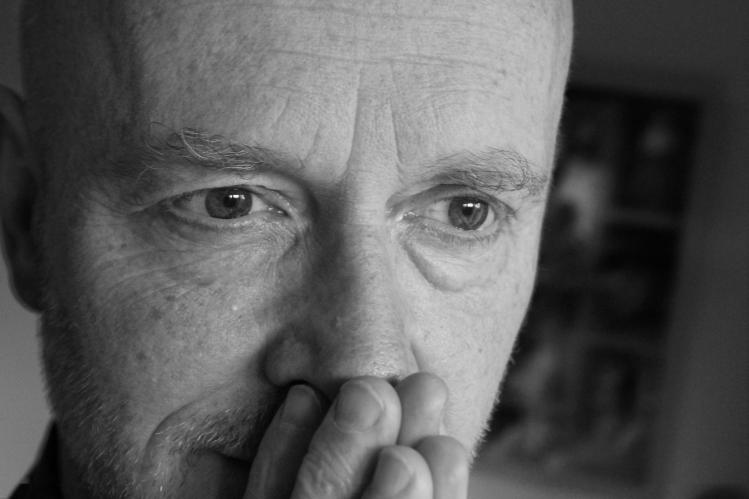 Interested Pessimistic Nervous Deciding 10/25
    
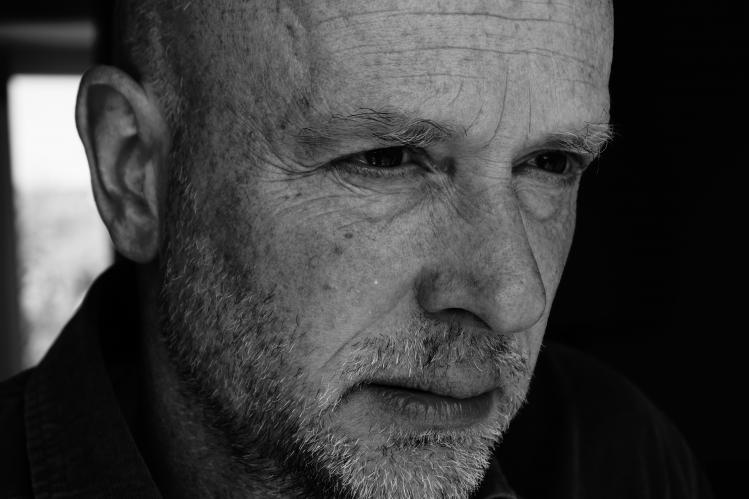 Uncaring Disapproval Appalled Regret 11/25
    
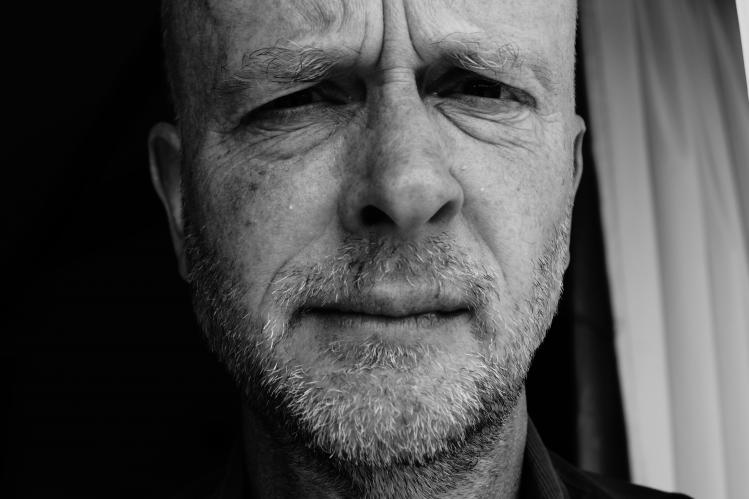 Shame Rage Disbelief Remorse 12/25
    
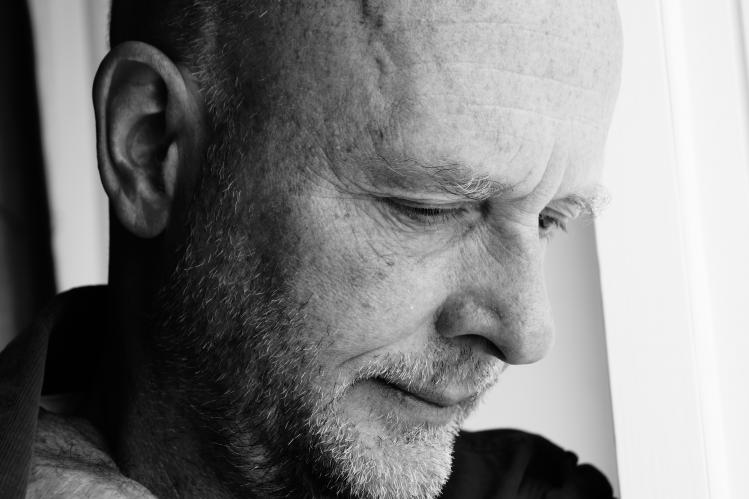 Contemplative Shock Uneasy Bored 13/25
    
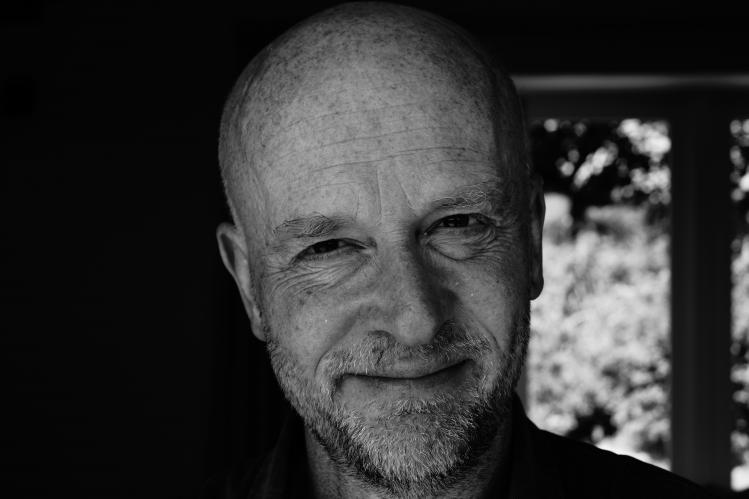 Calm Surprised Relieved Delighted 14/25
    
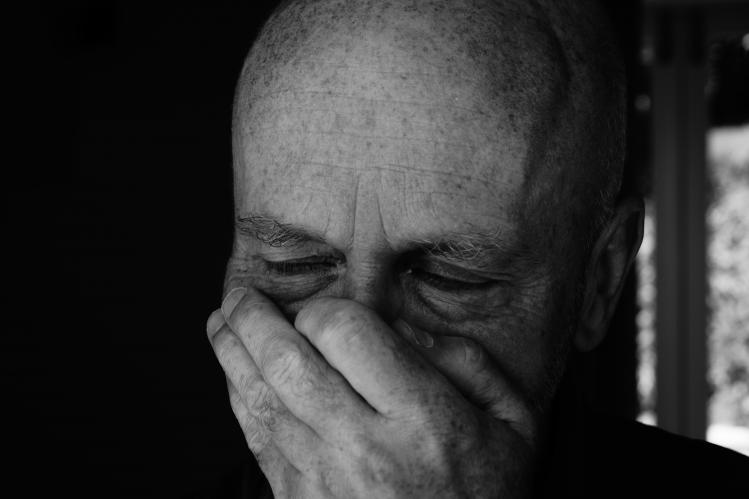 Outrage Frantic Devastated Fearful 15/25
    
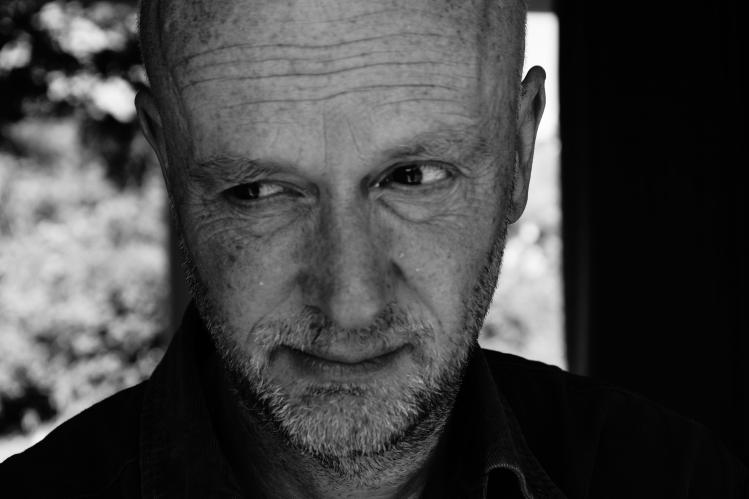 Distracted Unimpressed Disgust Distressed 16/25  
   
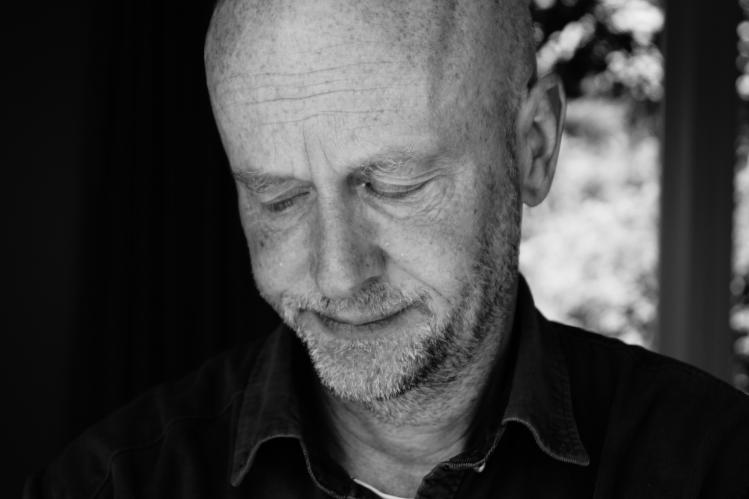 Disappointed Shy Afraid Dismissive 17/25
    
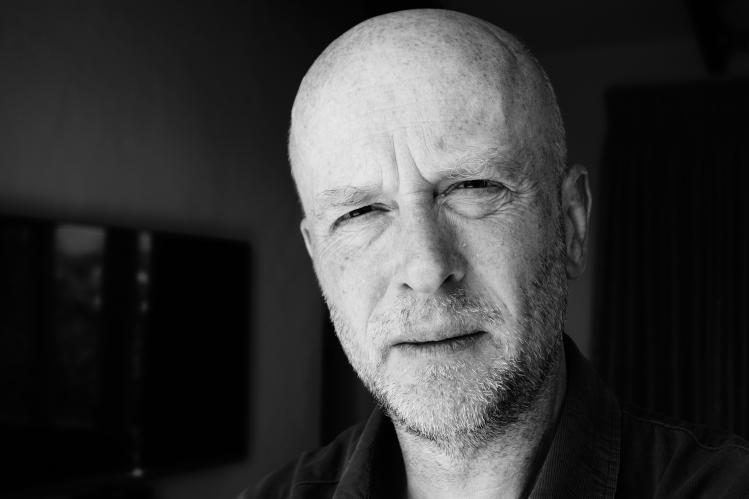 Distressed Frustrated Incredulity Moved 18/25
    
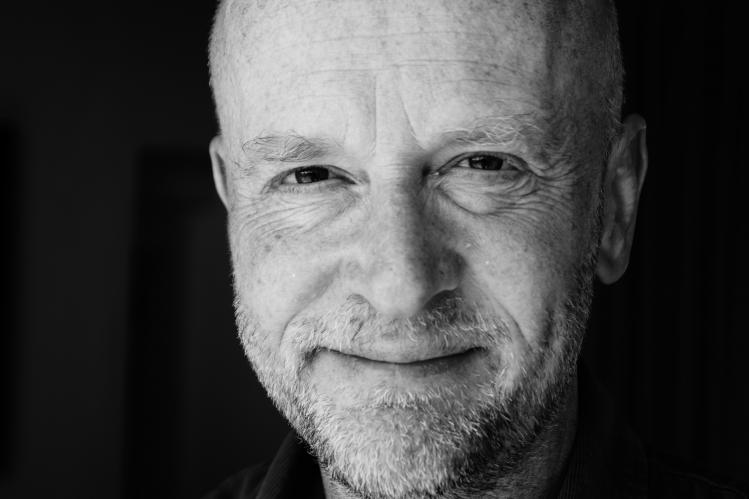 Thoughtful Interested Pleased Curious 19/25
    
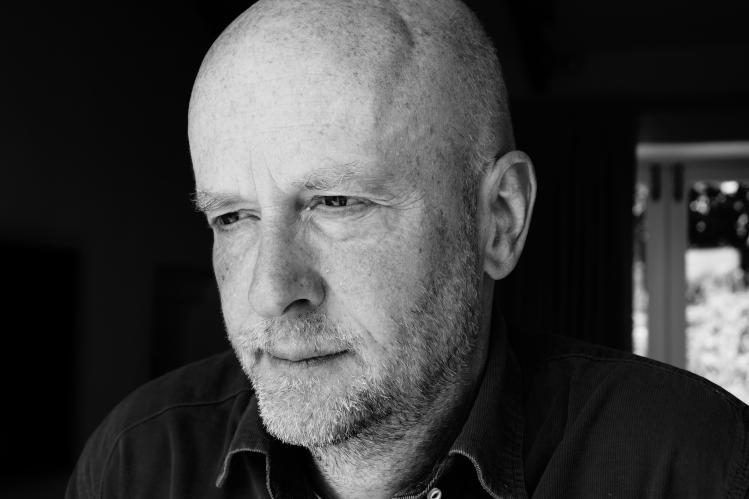 Unimpressed Pensive Baffled Anger 20/25
    
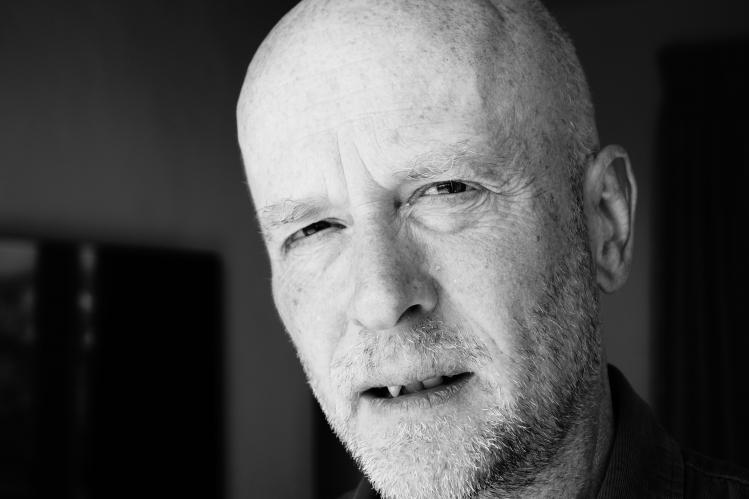 Questioning Impatient Alarmed Nervous 21/25
    
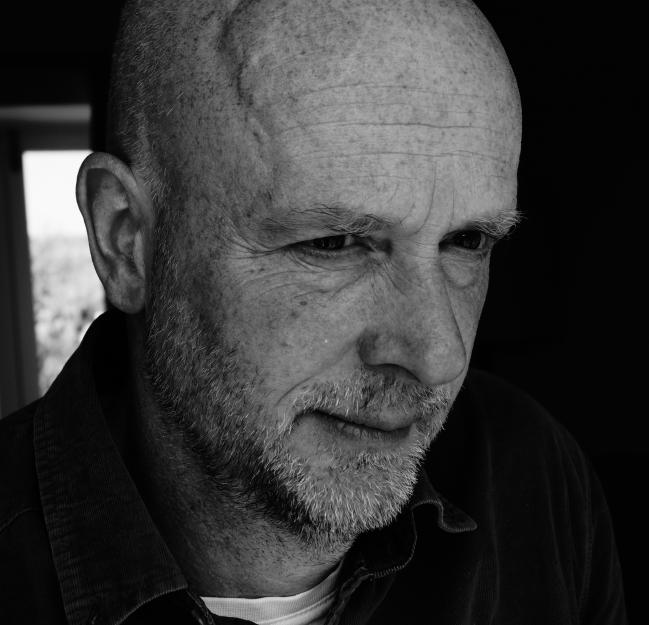 Indifferent Contemplative Distracted Relaxed 22/25
    
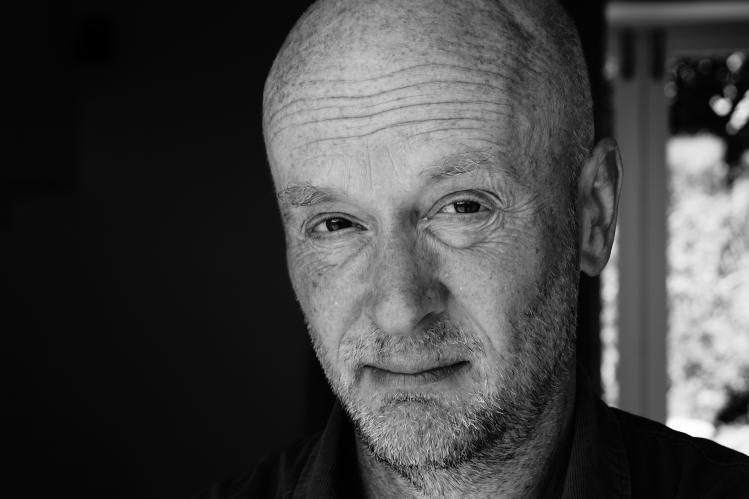 Skeptical Alarmed Devastated Arrogant 23/25
    
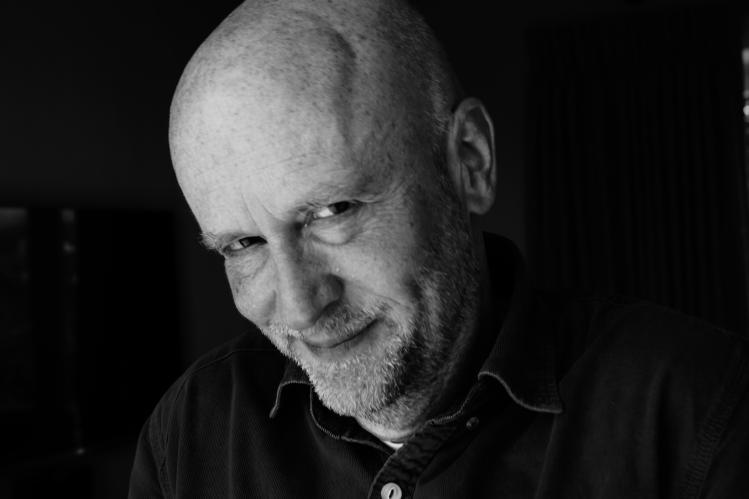 Nostalgic Eager Mischievous Content 24/25
    
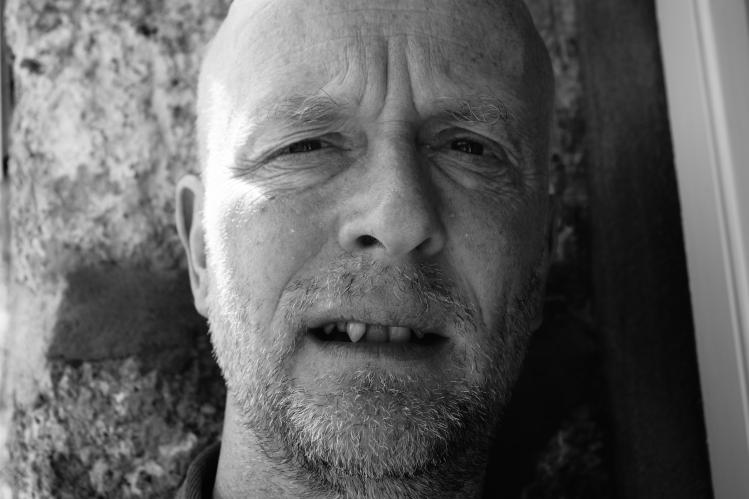 Distraught Preoccupied Regret Unsure 25/25
    
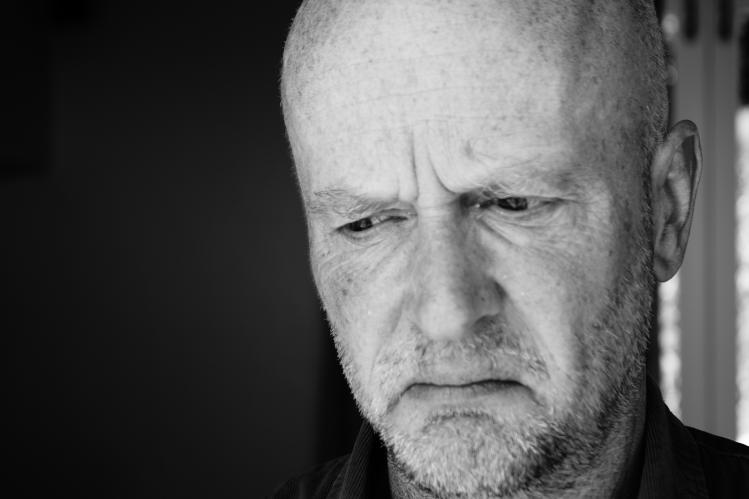 Disgust Distracted Concerned Wronged 